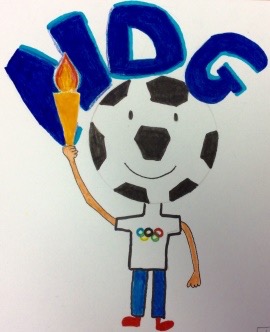 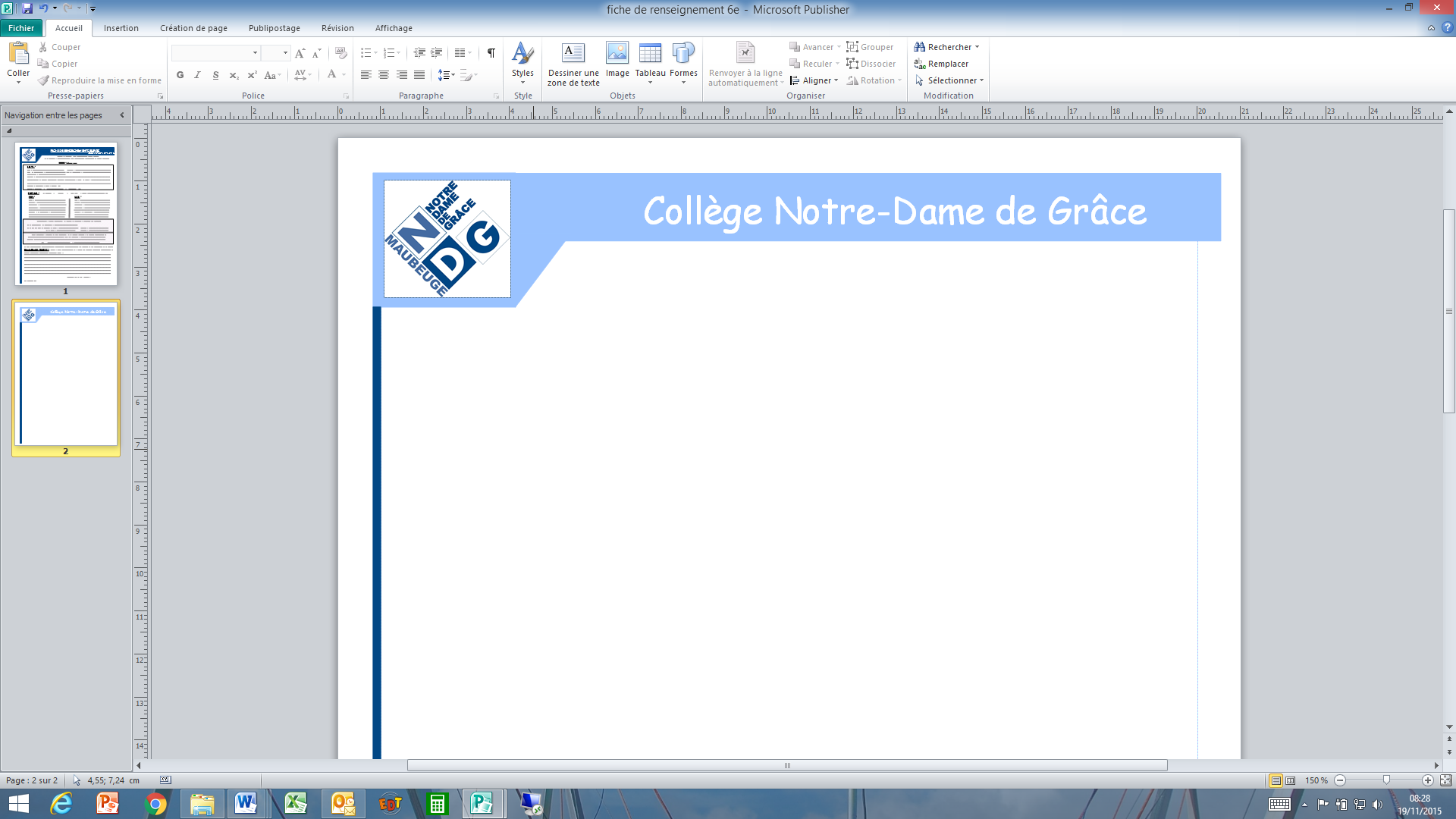 Bulletin de pré-inscriptionà retourner par mail à jeanbaptiste.gros@notredamedegrace.orgou par courrier au 13 rue de la Croix – 59602 Maubeuge CedexLe collège ……………………………………….. participera au « Grand Tournoi Inter-établissement » organisée par Notre-Dame de Grâce au mois de mai 2016.Il choisit de représenter le pays qualifié suivant : …………………………… .Dans l’éventualité où celui-ci serait déjà pris, il incarnera le pays suivant : ……………Nom du professeur d’EPS référent : ………………………..Mail : …………………………………………………Les choix de catégorie interviendront un peu plus tard.Fait le ……………………….. à …………………. .Signature du Chef d’établissement :